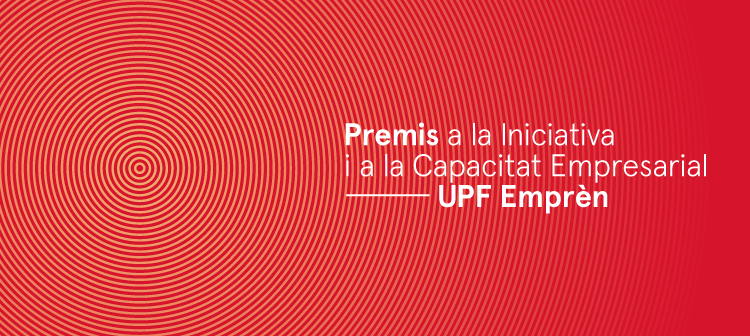 Convocatòria 2019CANDIDATURA MODALITAT EMPRESANom del negoci i data de constitució o de l'inici de l’activitat de l’empresa: Tipus de candidatura (individual o col·lectiva):Nom i cognoms de qui presenta la candidatura:Telèfon de contacte:			Correu electrònic:Noms i cognoms de tots els membres de la candidatura (amb data de naixement):Breu currículum de tots els integrants, amb indicació dels estudis i/o títol i universitat i principals dades d’interès (màxim 1 pàgina per candidat)Pla de Negoci (extensió màxima de 10 pàgines, annexes a banda):Resum executiuProducte o servei d’impacte social a desenvoluparAvantatge competitivaViabilitat tècnicaSector i mercatGo to market strategyPla d’operacions Organització i recursos humansViabilitat econòmica i financeraCronograma, principals fitesEmprenedor o equip emprenedorDAFOProposta de destinació de la dotació del Premi (màxim 1 pàgina)Carta d’aval a la idea o al projecte d’una personalitat destacada del món acadèmic o empresarial (màxim 1 pàgina)Presentació pública del projecte, per a uns 5 min. d’exposició, en format pdfANNEXOS (opcional)